Orienteerumisklubi Lehola kutsub kõiki orienteeruma.Seoses koroonaviiruse levikuga ei toimu aprillikuus tavapäraseid Viljandimaa orienteerumisteisipäevakuid.Uus orienteerumise püsirada Karksi-Nuias. Rada on avatud 14.04-16.05.21. Püsiraja kaardi saad printida orienteerumisklubi Lehola kodulehelt https://lehola.weebly.com/ või kasutades MOBO rakendust.Kontrollpunktidesse on paigaldatud QR-koodiga varustatud MOBO tahvlid (pilt1). 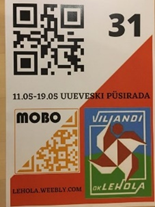  Pilt 1. QR-koodiga varustatud MOBO tahvel.Soovi korral tee annetus orienteerumisklubi Lehola kontole EE191010302007055005 või osta püsiraja pilet Stebbys.Soovitatav parkimise ning stardi asukoht: https://kaart.delfi.ee/?bookmark=64dd622b65a13f33cc44b968a111f423Lisainfo MOBO rakenduse kohta.NB! Orienteerumisrajal liikudes palume hoolikalt järgida Terviseameti soovitusi:Ära puuduta ühtegi raja tähist!Väldi kokkupuudet teiste inimestega ja hoia teistega minimaalselt 2-meetrist vahemaad!Kui tunned ennast tõbisena (nohu, köha, palavik), siis jää pigem koju!Desinfitseeri või pese käsi enne ja pärast raja läbimist!